Мастер-класс для педагогов «Волшебные палочки»Подготовила учитель-логопед МДОУ «Детский сад №97» Носкова Е.Е.Играем со счётными палочкамиСчётные палочки – это доступный и простой материал, позволяющий в значительной степени разнообразить речевые игры на занятиях логопеда. Упражнения со счётными палочками способствуют развитию мелкой моторики пальцев рук, ловкости, и координации движений; улучшают концентрацию внимания, развивают воображение, мышление; позволяют закрепить представления о геометрических фигурах, помочь детям овладеть конструктивными навыками. Разнообразие счетных палочек поддерживает интерес ребенка к выполнению упражнений. Палочки разных цветов, форм и размеров могут использоваться как дополнительное стимулирующее средство при автоматизации звуков, формировании грамматических категорий, расширении словаря, развитии фонематического слуха и операций звукового анализа и синтеза. Задания для детей следует подбирать в соответствии с индивидуальными возможностями каждого ребенка от простых к более сложным. Для удобства лучше использовать ровную однотонную поверхность. 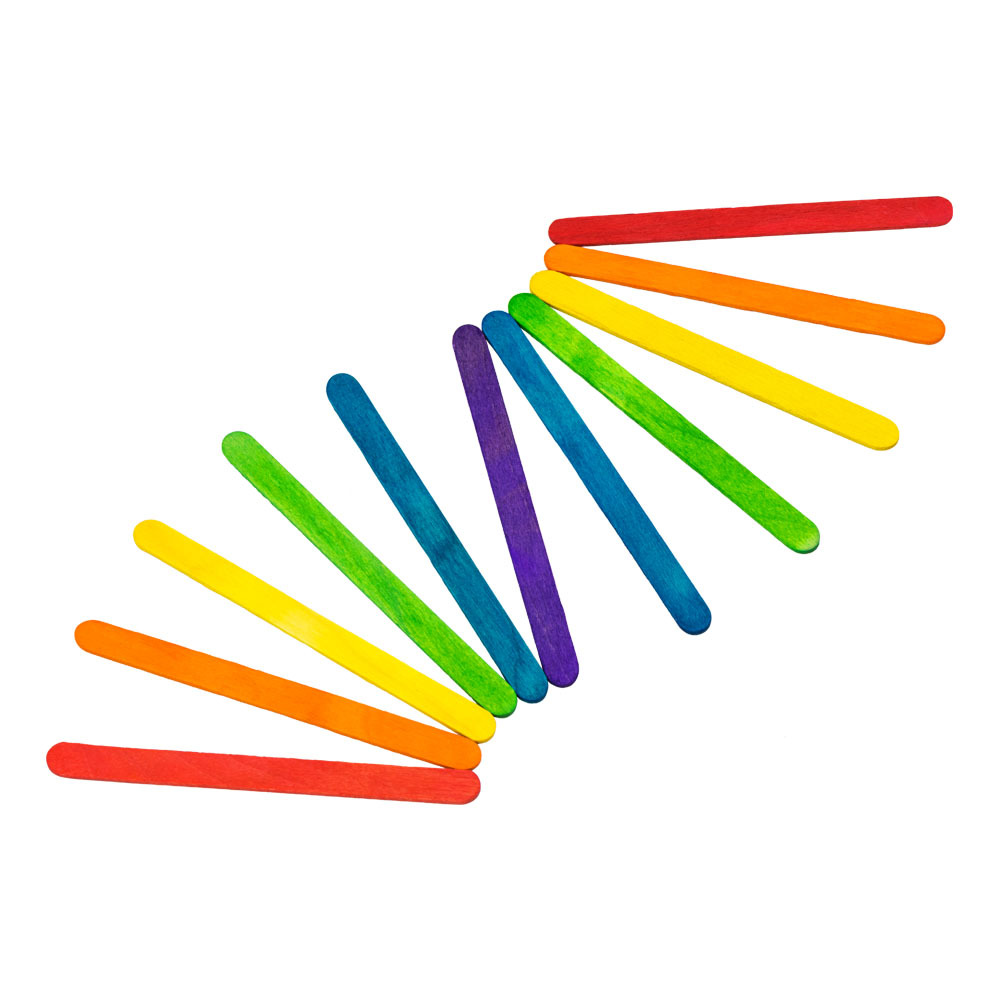 «Слово повторяй - картинку собирай»Логопед выдает счетные палочки за правильное проговаривание слов с отрабатываемым звуком, а ребенок из них строит изображение по предложенной схеме.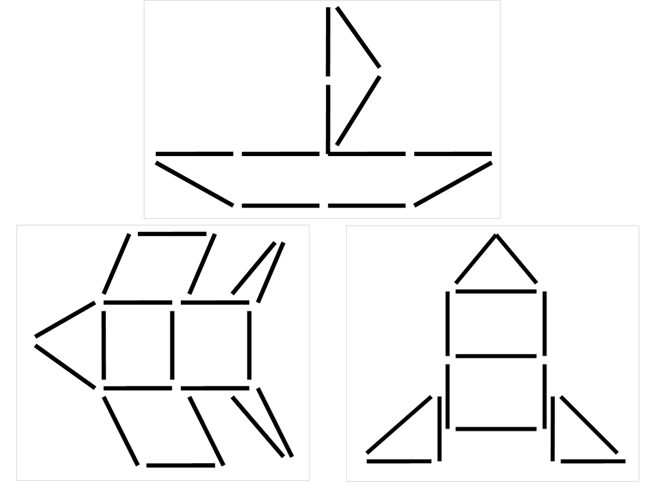 «Мила в лодочке плыла»Во время проговаривания рядов слогов со звуком Л строится лодочка для Милы, затем  в нее помещаются перевернутые картинки. Ребенок по очереди переворачивает картинки и называет слова со звуком Л или проговаривает фразу: «У Милы в лодочке…»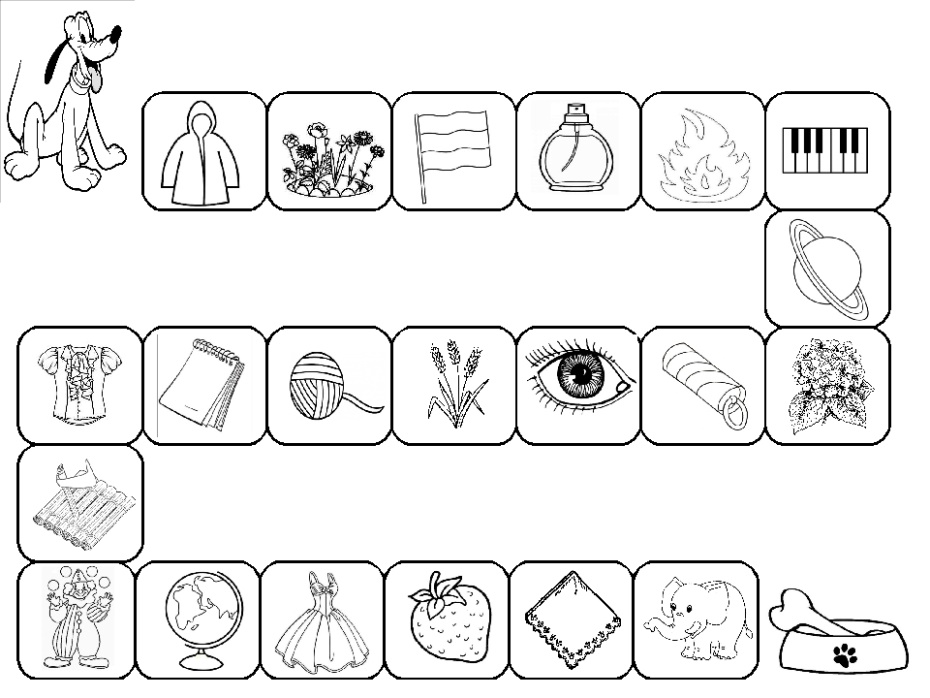 «Голубые – белые»Логопед называет слова, ребенок определяет в них наличие звука Л. Ребенок самостоятельно выбирает цвет палочек, который будет обозначать, что в слове есть звук Л. После выполнения задания, палочки пересчитываются и из них строится изображение по схеме.Одна белая палочка, две белые палочки,…,пять белых палочек.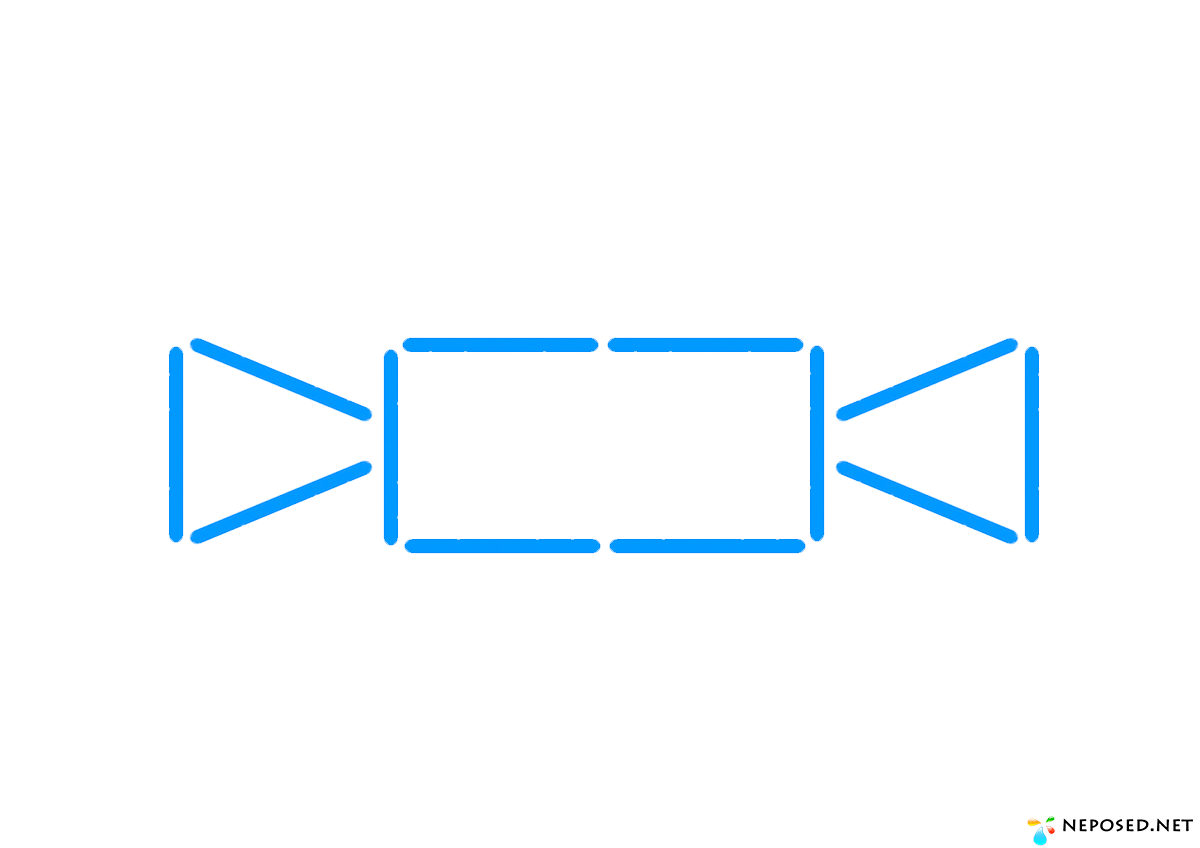 «Что чинил Павел?»Павел молотком стучал,Павел гвозди забивал.Ребенку предлагается сделать молоток из счетных палочек по схеме и рассказать:Что чинил Павел?Ребенок самостоятельно проговаривает заданную фразу и называет слова на картинках (Звук Л).Павел молотком чинил стул (стол, полку, лавку, лодку).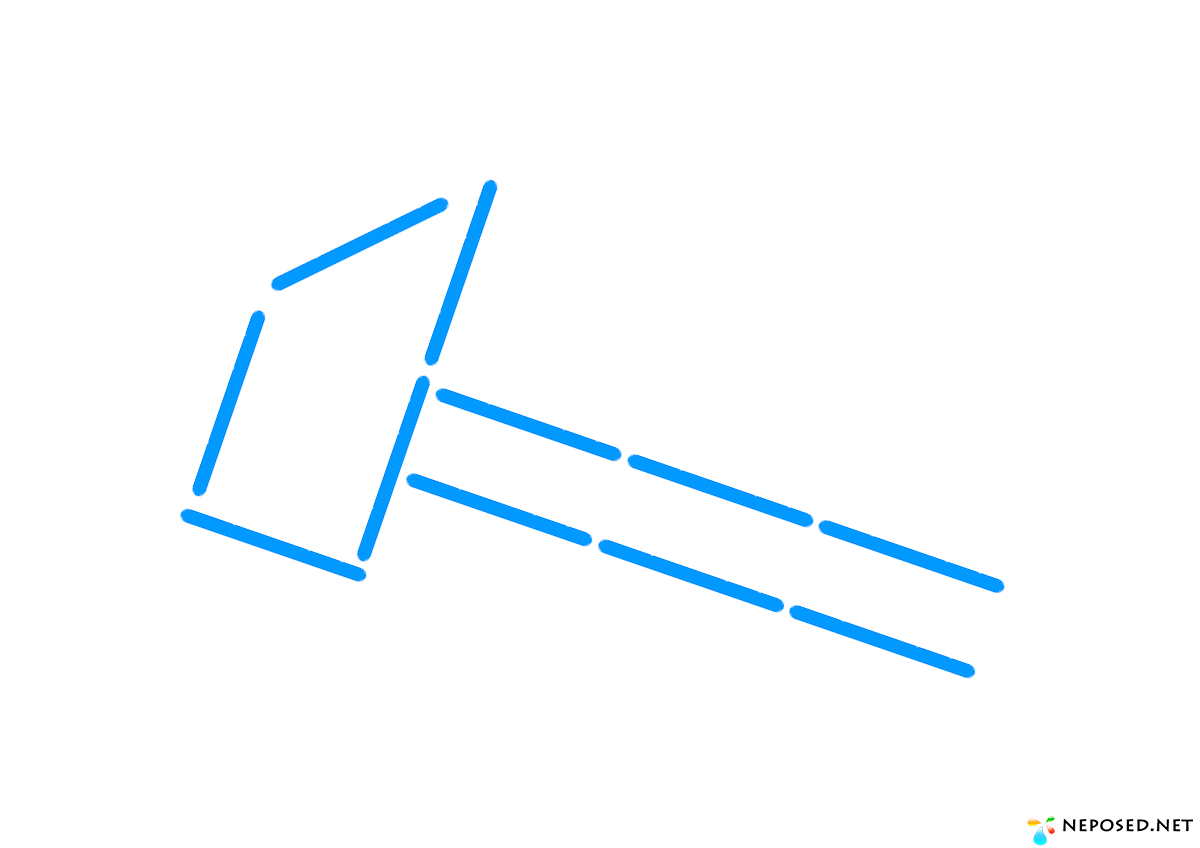 «Буквы из палочек»Ребенку предлагается определить первый или последний звук в слове и собрать букву, обозначающую этот звук из счетных палочек. В зависимости от знаний и возможностей ребенка может быть образец букв русского алфавита.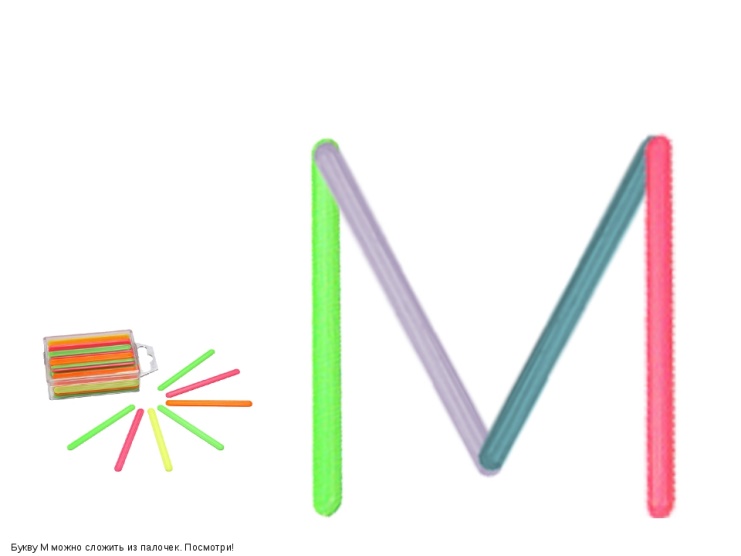 «Исправь ошибку»Ребенку предлагается найти ошибку в образе буквы и исправить ее. Далее могут быть задания: придумай слово, где эта буква будет первой, преврати букву в другую, переложив одну палочку.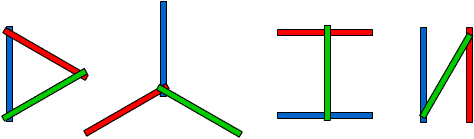 «Космическое путешествие»Чтобы отправиться в космос, необходимо построить ракету. Ребенок строит ракету, опираясь на схему. Далее справа и слева от ракеты выкладываются предметные картинки в названии которых есть звук Р. Что справа от ракеты? Что слева?Ребенок рассказывает, четко проговаривая звук Р.Справа от ракеты – робот.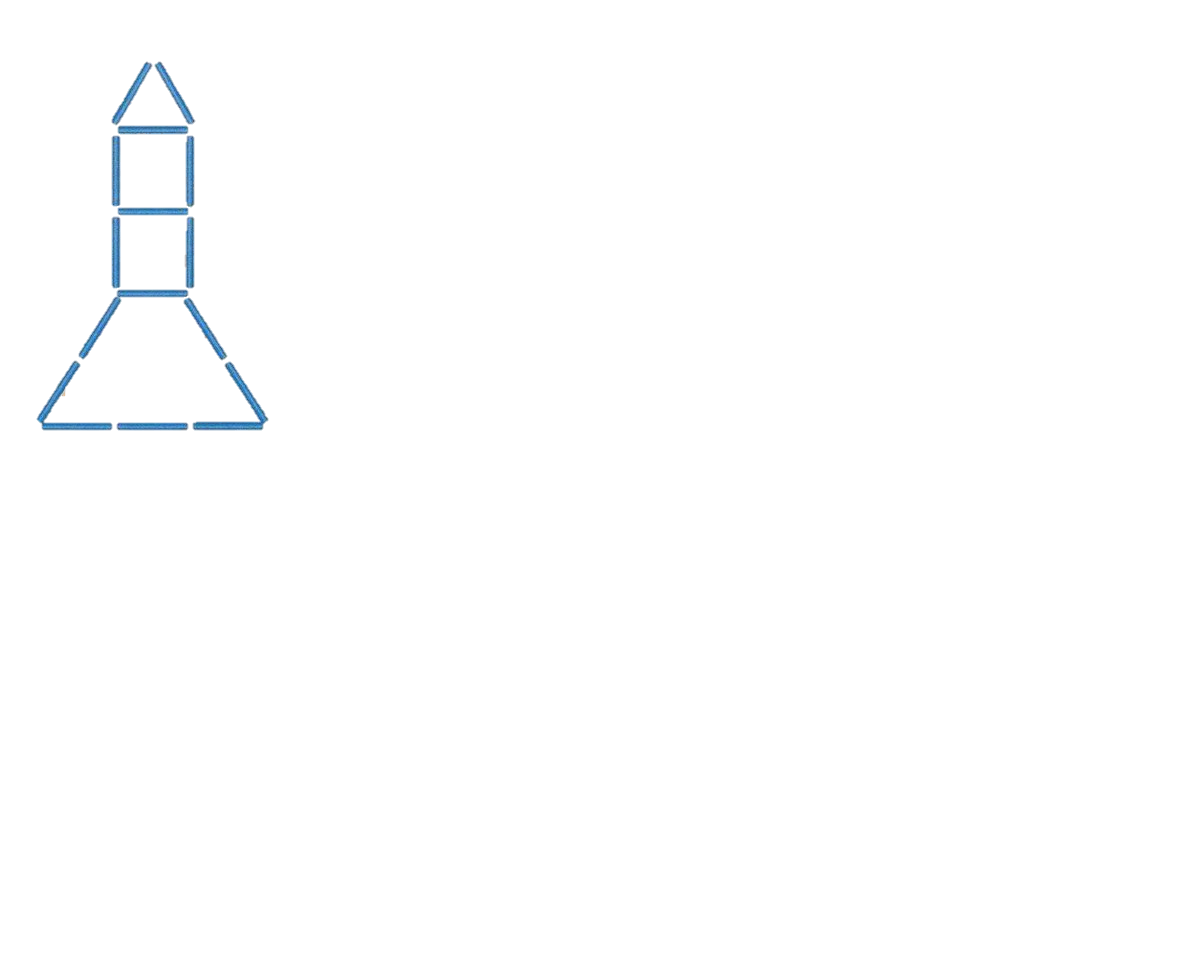 «Заборчик»Упражнение направлено на дифференциацию смешиваемых звуков, определение наличия твердого или мягкого звуков в словах.Если ты услышишь в слове твердый звук Л – доска в заборе будет синего цвета, если мягкий, то зеленого.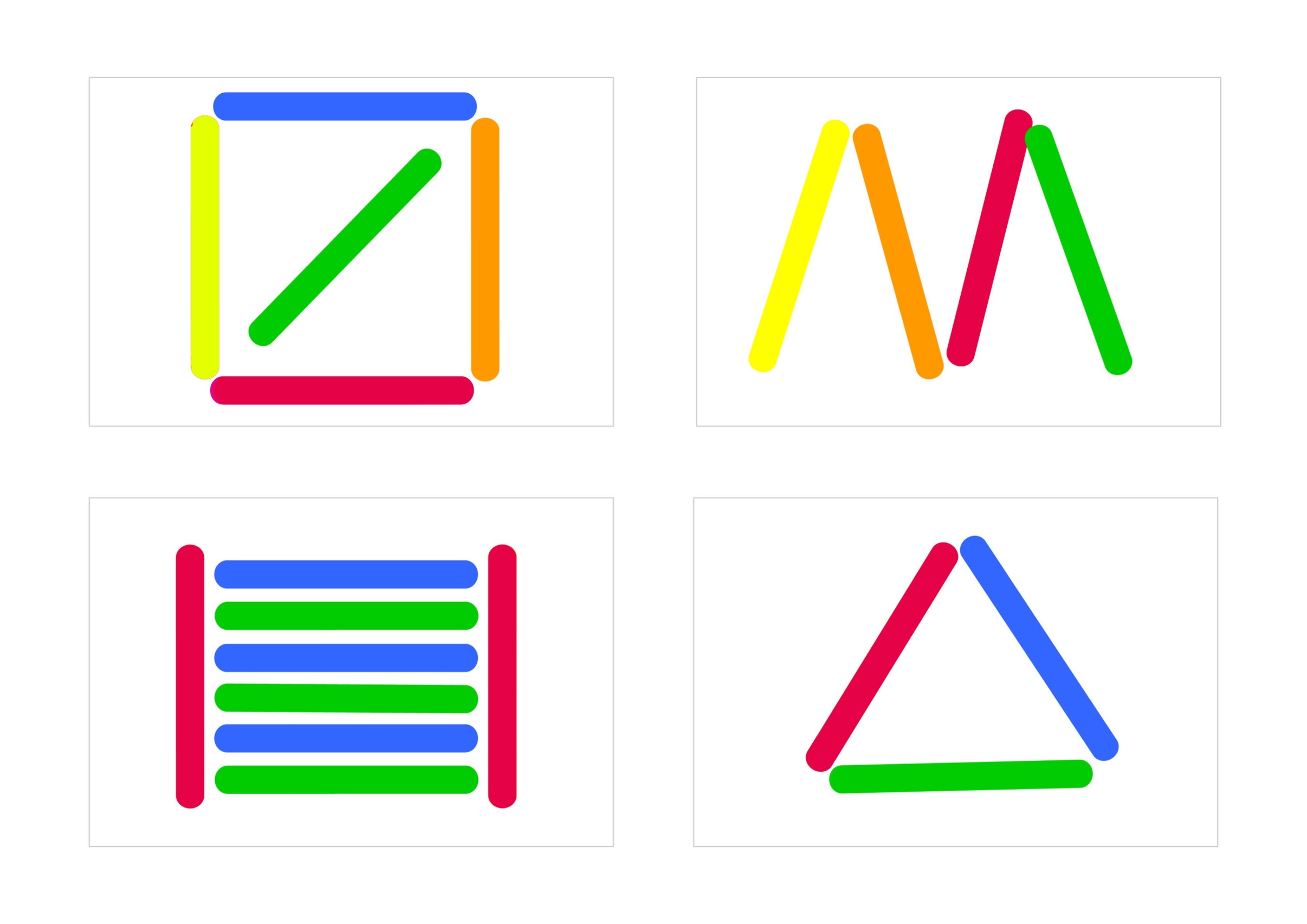 «Что поймал рыбак в пруду?»Упражнение направлено на дифференциацию звуков Р и Л. Из счетных палочек по схеме выкладывается рыбка. Палочка выдается ребенку за правильный ответ (слово, рад слогов). Затем вокруг рыбки выкладываются перевернутые картинки, в названии которых есть звуки Р, Л. Ребенок поочередно переворачивает картинки и проговаривает фразу:Рыбак в пруду поймал…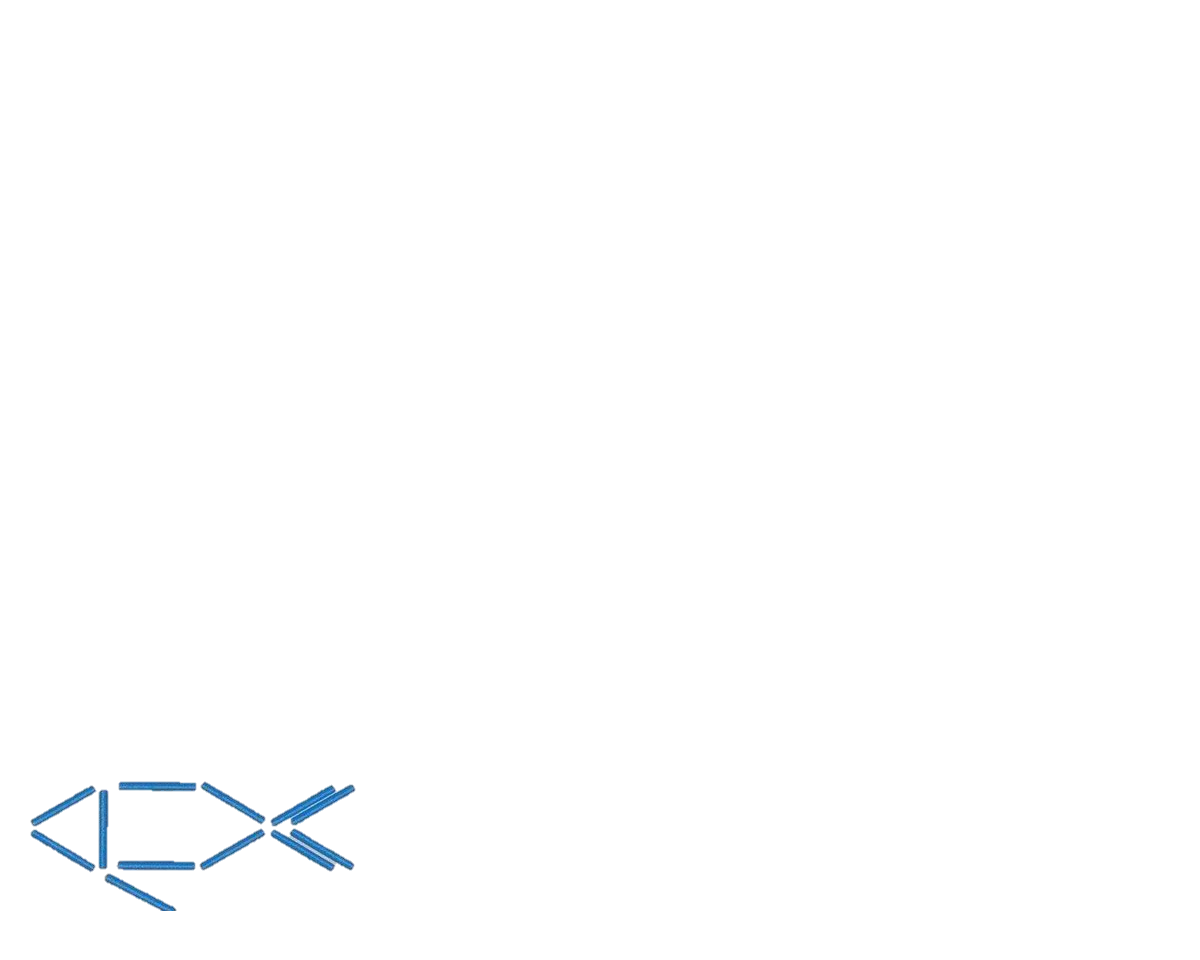 «Задания от Свистелочки»Дети упражняются в произнесении звука С в чистоговорках и предложениях. За правильное проговаривание получают счетную палочку и выкладывают изображение по схеме. Картинка готова, вспоминают знакомое стихотворение «Киска».Игра «Что любит киска?»Взрослый называет слова, ребенок определяет наличие звука С в слове: Сметана, суп, сыр, масло, колбаса, рыба, кефир, творог и др.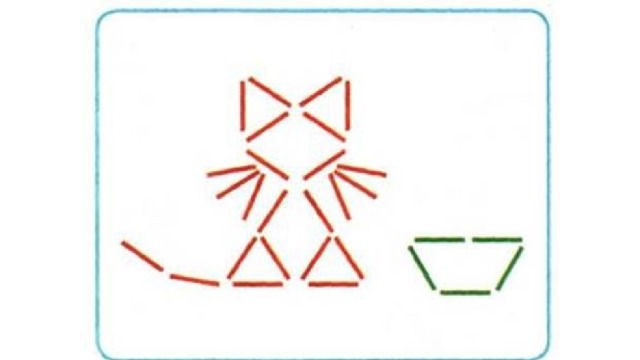 «Волшебные палочки» Перед ребенком контурные картинки с изображением разных предметов. Раскладывая палочки разных цветов под картинками, ребенок представляет какого цвета будет предмет.Красная шапка, желтый носок, оранжевое пальто и тд.Затем палочки меняются местами.Игра может проводиться иначе: ребенок закрывает глаза, а взрослый меняет палочки местами. Что изменилось?Пальто было оранжевое, а стало синее. 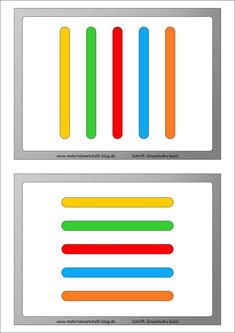 «Запомни и собери»Взрослый предлагает ребенку посмотреть на конструкцию из палочек, запомнить их расположение. Далее постройка закрывается, а ребенок должен сделать такую же. Потом идет сравнение с образцом.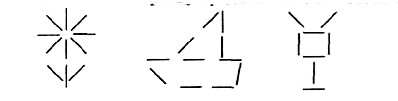 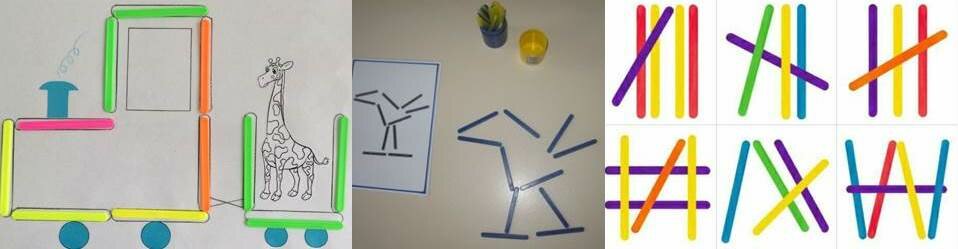 «Шифровка» Это упражнение направлено на определение наличия звука в слове или дифференциацию смешиваемых звуков.Мы будем составлять зашифрованное послание. Если в слове есть звук С, то располагаем палочку горизонтально (тире), если в слове звук Ц, то вертикально (точка). Например: цыпленок, самолет, сова, цветы и т.д.И наоборот, ребенку предлагается изображение из палочек, а он должен распределить картинки в соответствии со звучанием звука (протяжное, отрывистое).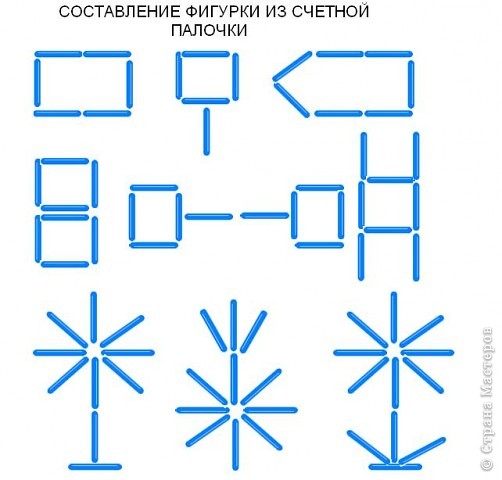 «Слова бывают разные» Взрослый предлагает ребенку назвать картинки, определить количество слогов в каждом слове и обозначить их палочками.«Стучалочки»Счетные палочки используются как предмет, которым можно стучать по- разному: быстро и медленно, громко и тихо, с разным ритмическим рисунком.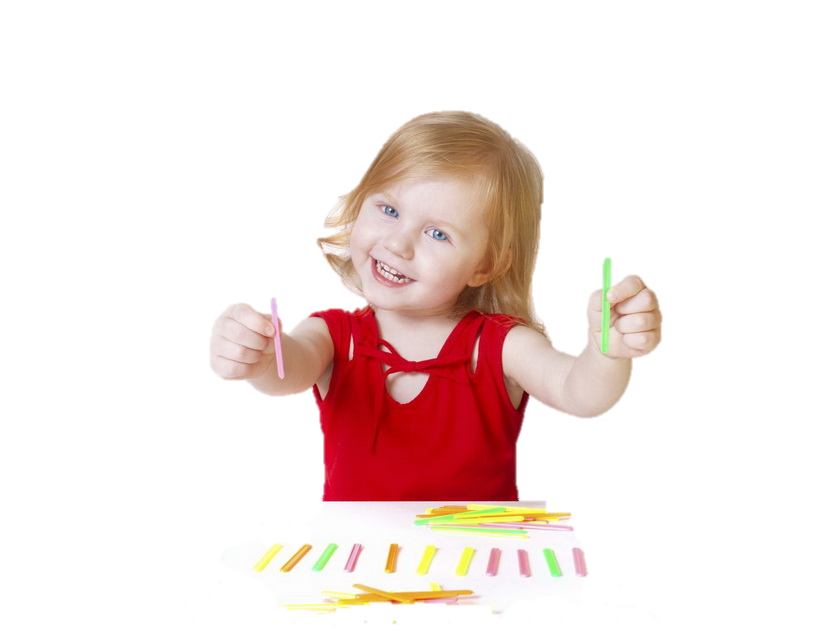 «С какой буквы начинается слово»Педагог предлагает ребенку определить первый (последний)  звук в названии картинок и положить ее под соответствующей буквой. 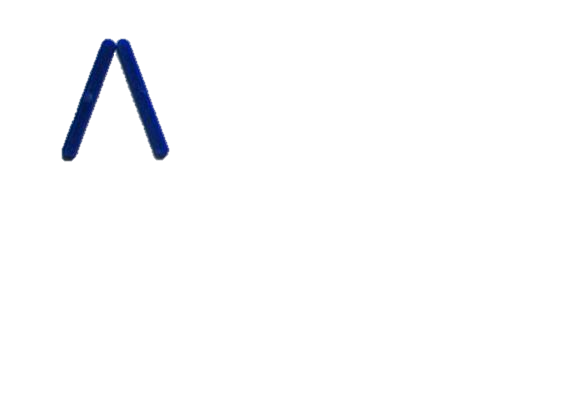 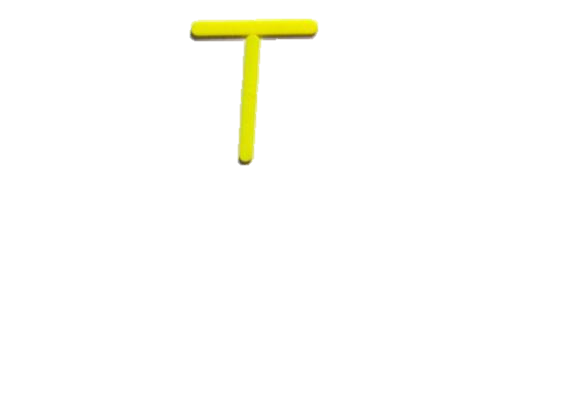 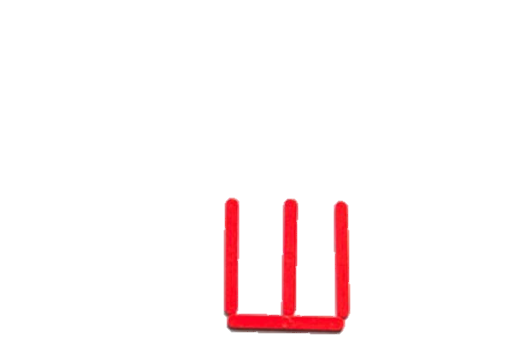 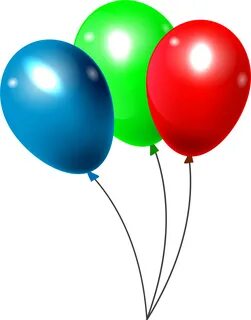 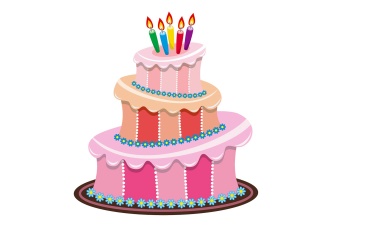 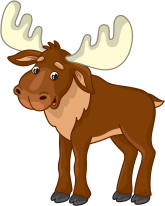 «Назови части»Конструируя из счетных палочек, ребенок называет части предмета. У грузовика есть кабина, кузов, колеса и т.д.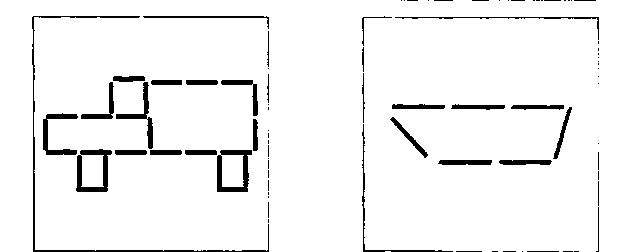 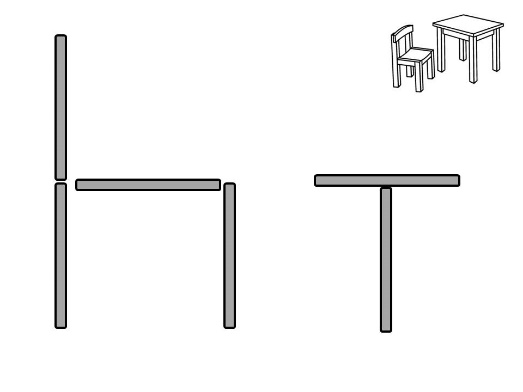 «Формочки для печенья»Кондитер будет печь печенье. Ему нужны разные формочки.Ребенок выкладывает геометрические фигуры: квадрат, прямоугольник, треугольник. Какое печенье получится из каждой формочки? Квадрат – квадратное, треугольник – треугольное и т.д. Можно пофантазировать о том с каким вкусом будет печенье (образование относительных прилагательных).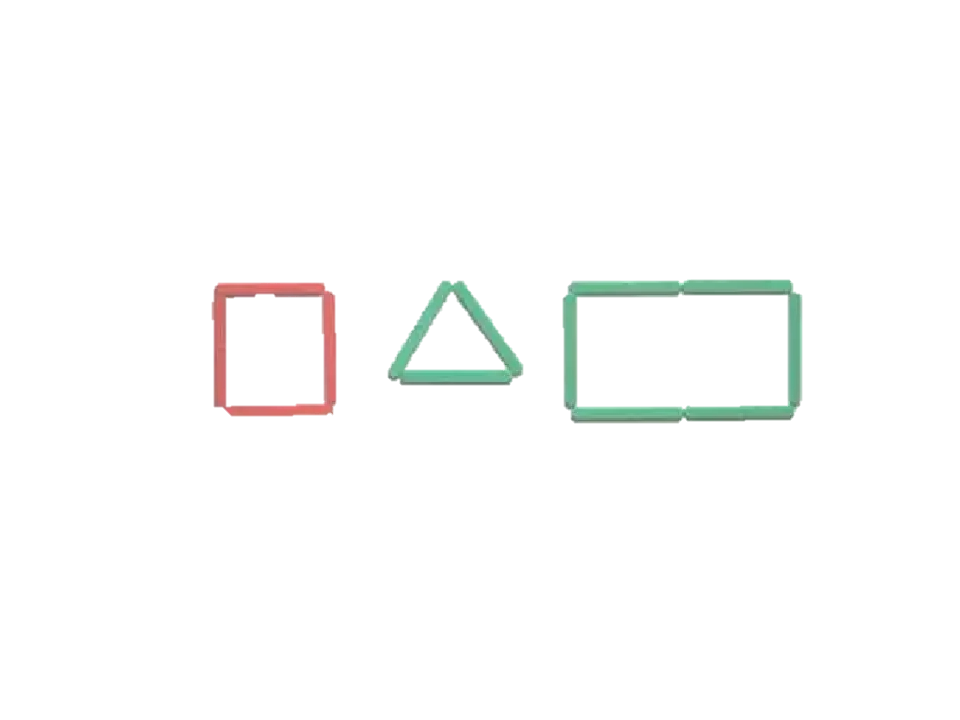 